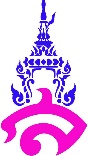 Schedule for teaching and learning timesSocial studies, Religion and culture Subject Code: ส13101Second Semester Year 2021							2 CreditsStudy time 2 hours per week							Class 5/1-2 LessonDateHrs.Course Introduction1  November-GeographyUsing Maps   November - November-Geographical Characteristics of different RegionsNovember –December-     -    Physical and Social Characteristics of Different Regions   December- JanuaryEnvironmental Changes and Conservation   January - February-Civics, Culture and Living in SocietyLocal Administration of ThailandFebruary - March-FinalMarch1TotalTotal